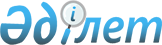 О внесении изменений в решение одиннадцатой сессии Осакаровского районного маслихата от 24 декабря 2008 года N 91 "О районном бюджете на 2009 год"
					
			Утративший силу
			
			
		
					Решение Осакаровского районного маслихата Карагандинской области от 08 сентября 2009 года N 171. Зарегистрировано Управлением юстиции Осакаровского района Карагандинской области 22 сентября 2009 года N 8-15-108. Прекратило свое действие в связи с истечением срока - (письмо аппарата Осакаровского районного маслихата Карагандинской области от 20 апреля 2011 года N 2-35/86)      Сноска. Прекратило свое действие в связи с истечением срока - (письмо аппарата Осакаровского районного маслихата Карагандинской области от 20.04.2011 № 2-35/86).

      В соответствии с Бюджетным кодексом Республики Казахстан от 4 декабря 2008 года, Законом Республики Казахстан "О местном государственном управлении и самоуправлении в Республике Казахстан" от 23 января 2001 года, районный маслихат РЕШИЛ:



      1. Внести в решение одиннадцатой сессии Осакаровского районного маслихата от 24 декабря 2008 года N 91 "О районном бюджете на 2009 год" (зарегистрировано в Реестре государственной регистрации нормативных правовых актов за N 8-15-96, опубликовано в газете "Сельский труженик" от 31 декабря 2008 года N 52 (7120)), внесены изменения и дополнения решением четырнадцатой сессии Осакаровского районного маслихата от 24 апреля 2009 года N 132 "О внесении изменений и дополнений в решение одиннадцатой сессии Осакаровского районного маслихата от 24 декабря 2008 года N 91 "О районном бюджете на 2009 год" (зарегистрировано в Реестре государственной регистрации нормативных правовых актов за N 8-15-102, опубликовано в газете "Сельский труженик" от 9 мая 2009 года N 19 (7139)), внесены изменения решением восемнадцатой сессии Осакаровского районного маслихата от 5 августа 2009 года N 157 "О внесении изменений в решение одиннадцатой сессии Осакаровского районного маслихата от 24 декабря 2008 года N 91 "О районном бюджете на 2009 год" (зарегистрировано в Реестре государственной регистрации нормативных правовых актов за N 8-15-107, опубликовано в газете "Сельский труженик" от 22 августа 2009 года N 34 (7154)), следующие изменения:



      1) в пункте 1:

      в подпункте 1):

      цифры "1 879 560" заменить цифрами "1 886 648";

      в пятом абзаце цифры "1 466 664" заменить цифрами "1 473 752";

      в подпункте 2):

      цифры "1 881 346" заменить цифрами "1 888 434";



      2) в пункте 11:

      цифры " 6 771" заменить цифрами "8 464";



      3) в пункте 11-1:

      в третьем абзаце цифры "16 380" заменить цифрами "21 780";



      4) в пункте 14:

      цифры "4 000" заменить цифрами "3 995";



      5) приложения 1, 2 к указанному решению изложить в новой редакции согласно приложениям 1, 2 к настоящему решению.



      2. Настоящее решение вводится в действие с 1 января 2009 года.      Председатель сессии                        Н. Бурков      Секретарь                                  К. Саккулаков

Приложение 1

к решению сессии

Осакаровского районного маслихата

от 8 сентября 2009 года N 171Приложение 1

к решению 11 сессии

Осакаровского районного маслихата

от 24 декабря 2008 года N 91

Осакаровский районный бюджет на 2009 год

Приложение 2

к решению 19 сессии

Осакаровского районного маслихата

от 8 сентября 2009 года N 171Приложение 2

к решению 11 сессии

Осакаровского районного маслихата

от 24 декабря 2008 года N 91

Целевые трансферты из республиканского бюджета на 2009 год
					© 2012. РГП на ПХВ «Институт законодательства и правовой информации Республики Казахстан» Министерства юстиции Республики Казахстан
				КатегорияКатегорияКатегорияКатегорияКатегорияУточненный бюджетКлассКлассКлассКлассУточненный бюджетПодклассПодклассПодклассУточненный бюджетСпецификаСпецификаУточненный бюджетНаименованиеУточненный бюджет1234561. ДОХОДЫ18866481Налоговые поступления39831101Подоходный налог859002Индивидуальный подоходный налог8590001Индивидуальный подоходный налог с доходов, облагаемых у источника выплаты6240002Индивидуальный подоходный налог с доходов, не облагаемых у источника выплаты1850003Индивидуальный подоходный налог с физических лиц, осуществляющих деятельность по разовым талонам500003Социальный налог1465001Социальный налог14650001Социальный налог14650004Налоги на собственность1470501Налоги на имущество12160001Налог на имущество юридических лиц и индивидуальных предпринимателей12040002Налог на имущество физических лиц12003Земельный налог605002Земельный налог с физических лиц на земли населенных пунктов200003Земельный налог на земли промышленности, транспорта, связи, обороны и иного несельскохозяйственного назначения60007Земельный налог с юридических лиц и индивидуальных предпринимателей, частных нотариусов и адвокатов на земли сельскохозяйственного назначения15008Земельный налог с юридических лиц, индивидуальных предпринимателей, частных нотариусов и адвокатов на земли населенных пунктов33004Налог на транспортные средства1440001Налог на транспортные средства с юридических лиц190002Налог на транспортные средства с физических лиц125005Единый земельный налог500001Единый земельный налог500005Внутренние налоги на товары, работы и услуги162562Акцизы270096Бензин (за исключением авиационного), реализуемый юридическими и физическими лицами в розницу, а также используемый на собственные производственные нужды170097Дизельное топливо, реализуемое юридическими и физическими лицами в розницу, а также используемое на собственные производственные нужды10003Поступления за использование природных и других ресурсов853615Плата за пользование земельными участками85364Сборы за ведение предпринимательской и профессиональной деятельности502001Сбор за государственную регистрацию индивидуальных предпринимателей25002Лицензионный сбор за право занятия отдельными видами деятельности100003Сбор за государственную регистрацию юридических лиц и учетную регистрацию филиалов и представительств, а также их перерегистрацию9005Сбор за государственную регистрацию залога движимого имущества и ипотеки судна или строящегося судна8014Сбор за государственную регистрацию транспортных средств, а также их перерегистрацию40018Сбор за государственную регистрацию прав на недвижимое имущество и сделок с ним300020Плата за размещение наружной (визуальной) рекламы в полосе отвода автомобильных дорог общего пользования местного значения и в населенных пунктах20008Обязательные платежи, взимаемые за совершение юридически значимых действий и (или) выдачу документов уполномоченными на то государственными органами или должностными лицами26051Государственная пошлина260502Государственная пошлина, взимаемая с подаваемых в суд исковых заявлений, заявлений особого искового производства, заявлений (жалоб) по делам особого производства, заявлений о вынесении судебного приказа, заявлений о выдаче дубликата исполнительного листа, заявлений о выдаче исполнительных листов на принудительное исполнение решений третейских (арбитражных) судов и иностранных судов, заявлений о повторной выдаче копий судебных актов, исполнительных листов и иных документов, за исключением государственной пошлины с подаваемых в суд исковых заявлений к государственным учреждениям140004Государственная пошлина, взимаемая за регистрацию актов гражданского состояния, а также за выдачу гражданам справок и повторных свидетельств о регистрации актов гражданского состояния и свидетельств в связи с изменением, дополнением и восстановлением записей актов гражданского состояния85005Государственная пошлина, взимаемая за оформление документов на право выезда за границу на постоянное место жительства и приглашение в Республику Казахстан лиц из других государств, а также за внесение изменений в эти документы1007Государственная пошлина, взимаемая за оформление документов о приобретении гражданства Республики Казахстан, восстановлении гражданства Республики Казахстан и прекращении гражданства Республики Казахстан1208Государственная пошлина, взимаемая за регистрацию места жительства25009Государственная пошлина, взимаемая за выдачу удостоверения охотника и его ежегодную регистрацию1310Государственная пошлина, взимаемая за регистрацию и перерегистрацию каждой единицы гражданского, служебного оружия физических и юридических лиц (за исключением холодного охотничьего, сигнального, огнестрельного бесствольного, механических распылителей, аэрозольных и других устройств, снаряженных слезоточивыми или раздражающими веществами, пневматического оружия с дульной энергией не более 7,5 Дж и калибра до 4,5 мм включительно)4012Государственная пошлина за выдачу разрешений на хранение или хранение и ношение, транспортировку, ввоз на территорию Республики Казахстан и вывоз из Республики Казахстан оружия и патронов к нему302Неналоговые поступления208501Доходы от государственной собственности15005Доходы от аренды имущества, находящегося в государственной собственности150004Доходы от аренды имущества, находящегося в коммунальной собственности150002Поступления от реализации товаров (работ, услуг) государственными учреждениями, финансируемыми из государственного бюджета01Поступления от реализации товаров (работ, услуг) государственными учреждениями, финансируемыми из государственного бюджета002Поступления от реализации услуг, предоставляемых государственными учреждениями, финансируемыми из местного бюджета006Прочие неналоговые поступления5851Прочие неналоговые поступления58507Возврат неиспользованных средств, ранее полученных из местного бюджета009Другие неналоговые поступления в местный бюджет5853Поступления от продажи основного капитала1250003Продажа земли и нематериальных активов125001Продажа земли1250001Поступления от продажи земельных участков125004Поступления трансфертов147375202Трансферты из вышестоящих органов государственного управления14737522Трансферты из областного бюджета147375201Целевые текущие трансферты19300102Целевые трансферты на развитие6583503Субвенции111115604Трансферты на компенсацию потерь в связи с принятием законодательства103760Функциональная группаФункциональная группаФункциональная группаФункциональная группаФункциональная группаФункциональная группауточненный бюджетФункциональная подгруппаФункциональная подгруппаФункциональная подгруппаФункциональная подгруппаФункциональная подгруппауточненный бюджетАдминистратор бюджетных программАдминистратор бюджетных программАдминистратор бюджетных программАдминистратор бюджетных программуточненный бюджетПрограммаПрограммаПрограммауточненный бюджетПодпрограммаПодпрограммауточненный бюджетНаименованиеуточненный бюджет2. Затраты18884341Государственные услуги общего характера16860501Представительные, исполнительные и другие органы, выполняющие общие функции государственного управления148362112Аппарат маслихата района (города областного значения)9790001Обеспечение деятельности маслихата района (города областного значения)9790003Аппараты местных органов9271007Повышение квалификации государственных служащих42100Депутатская деятельность477122Аппарат акима района (города областного значения)29301001Обеспечение деятельности акима района (города областного значения)29109003Аппараты местных органов29066007Повышение квалификации государственных служащих43002Создание информационных систем192123Аппарат акима района в городе, города районного значения, поселка, аула (села), аульного (сельского) округа109271001Функционирование аппарата акима района в городе, города районного значения, поселка, аула (села), аульного (сельского) округа106988003Аппараты местных органов106957007Повышение квалификации государственных служащих31106Проведение мероприятий за счет чрезвычайного резерва местного исполнительного органа для ликвидации чрезвычайных ситуаций природного и техногенного характера228302Финансовая деятельность12028452Отдел финансов района (города областного значения)12028001Обеспечение деятельности Отдела финансов10214003Аппараты местных органов10214003Проведение оценки имущества в целях налогооблажения174011Учет, хранение, оценка и реализация имущества поступившего в коммунальную собственность164005Планирование и статистическая деятельность8215453Отдел экономики и бюджетного планирования района (города областного значения)8215001Обеспечение деятельности Отдела экономики и бюджетного планирования8215003Аппараты местных органов8201007Повышение квалификации государственных служащих142Оборона265401Военные нужды1108122Аппарат акима района (города областного значения)1108005Мероприятия в рамках исполнения всеобщей воинской обязанности110802Организация работы по чрезвычайным ситуациям1546122Аппарат акима района (города областного значения)1546006Предупреждение и ликвидация чрезвычайных ситуаций масштаба района (города областного значения)1000100Мероприятия по предупреждению и ликвидации чрезвычайных ситуаций1000007Мероприятия по профилактике и тушению степных пожаров районного (городского) масштаба, а также пожаров в населенных пунктах, в которых не созданы органы государственной противопожарной службы5463Общественный порядок, безопасность, правовая, судебная, уголовно-исполнительная деятельность40601Правоохранительная деятельность406458Отдел жилищно-коммунального хозяйства, пассажирского транспорта и автомобильных дорог района (города областного значения)406021Обеспечение безопасности дорожного движения в населенных пунктах4064Образование129246601Дошкольное воспитание и обучение49573464Отдел образования района (города областного значения)49573009Обеспечение деятельности организаций дошкольного воспитания и обучения4957302Начальное, основное среднее и общее среднее образование1179607464Отдел образования района (города областного значения)1179607003Общеобразовательное обучение1130098105Школы, гимназии, лицеи, профильные школы начального, основного среднего и общего среднего образования, школы-детские сады1130098006Дополнительное образование для детей30437010Внедрение новых технологии обучения в государственной системе образования за счет целевых трансфертов из республиканского бюджета1907209Прочие услуги в области образования63286464Отдел образования района (города областного значения)63286001Обеспечение деятельности отдела образования3594003Аппараты местных органов3594004Информатизация системы образования в государственных учреждениях образования района (города областного значения)2549005Приобретение и доставка учебников, учебно-методических комплексов для государственных учреждений образования района (города областного значения)11667011Капитальный, текущий ремонт объектов образования в рамках реализации стратегии региональной занятости и переподготовки кадров45476027За счет трансфертов из республиканского бюджета454766Социальная помощь и социальное обеспечение13870902Социальная помощь127236451Отдел занятости и социальных программ района (города областного значения)127236002Программа занятости35791100Общественные работы10540101Профессиональная подготовка и переподготовка безработных796102Дополнительные меры по социальной защите граждан в сфере занятости населения2675103Расширение программы социальных рабочих мест и молодежной практики за счет целевых трансфертов из республиканского бюджета21780003Оказание ритуальных услуг по захоронению умерших Героев Советского Союза, "Халық Қаһарманы", Героев Социалистического труда, награжденных Орденом Славы трех степеней и орденом "Отан" из числа участников и инвалидов войны48004Оказание социальной помощи на приобретение топлива специалистам здравоохранения, образования, социального обеспечения, культуры и спорта в сельской местности в соответствии с законодательством Республики Казахстан4970005Государственная адресная социальная помощь13487011За счет трансфертов из республиканского бюджета470015За счет средств местного бюджета13017006Жилищная помощь17999007Социальная помощь отдельным категориям нуждающихся граждан по решениям местных представительных органов13648010Материальное обеспечение детей - инвалидов, воспитывающихся и обучающихся на дому520014Оказание социальной помощи нуждающимся гражданам на дому10943016Государственные пособия на детей до 18 лет22000011За счет трансфертов из республиканского бюджета2800015За счет средств местного бюджета19200017Обеспечение нуждающихся инвалидов обязательными гигиеническими средствами и предоставление услуг специалистами жестового языка, индивидуальными помощниками в соответствии с индивидуальной программой реабилитации инвалида783009Прочие услуги в области социальной помощи и социального обеспечения11473451Отдел занятости и социальных программ района (города областного значения)11473001Обеспечение деятельности отдела занятости и социальных программ10383003Аппараты местных органов10367007Повышение квалификации государственных служащих16011Оплата услуг по зачислению, выплате и доставке пособий и других социальных выплат10907Жилищно-коммунальное хозяйство7794001Жилищное хозяйство67832467Отдел строительства района (города областного значения)67832003Строительство и (или) приобретение жилья государственного коммунального жилищного фонда63837011За счет трансфертов из республиканского бюджета11000015За счет средств местного бюджета52837004Развитие, обустройство и (или) приобретение инженерно-коммуникационной инфраструктуры3995011За счет трансфертов из республиканского бюджета399502Коммунальное хозяйство1196123Аппарат акима района в городе, города районного значения, поселка, аула (села), аульного (сельского) округа1196014Организация водоснабжения населенных пунктов119603Благоустройство населенных пунктов8912123Аппарат акима района в городе, города районного значения, поселка, аула (села), аульного (сельского) округа8912008Освещение улиц населенных пунктов4342009Обеспечение санитарии населенных пунктов1109010Содержание мест захоронений и погребение безродных59011Благоустройство и озеленение населенных пунктов34028Культура, спорт, туризм и информационное пространство8724501Деятельность в области культуры46664455Отдел культуры и развития языков района (города областного значения)46664003Поддержка культурно-досуговой работы4666402Спорт1367465Отдел физической культуры и спорта района (города областного значения)1367006Проведение спортивных соревнований на районном (города областного значения) уровне478007Подготовка и участие членов сборных команд района (города областного значения) по различным видам спорта на областных спортивных соревнованиях88903Информационное пространство30043455Отдел культуры и развития языков района (города областного значения)24888006Функционирование районных (городских) библиотек24888456Отдел внутренней политики района (города областного значения)5155002Проведение государственной информационной политики через средства массовой информации5155100Проведение государственной информационной политики через газеты и журналы515509Прочие услуги по организации культуры, спорта, туризма и информационного пространства9171455Отдел культуры и развития языков района (города областного значения)2609001Обеспечение деятельности отдела культуры и развития языков2609003Аппараты местных органов2609456Отдел внутренней политики района (города областного значения)3495001Обеспечение деятельности отдела внутренней политики3495003Аппараты местных органов3495465Отдел физической культуры и спорта района (города областного значения)3067001Обеспечение деятельности отдела физической культуры и спорта3067003Аппараты местных органов306710Сельское, водное, лесное, рыбное хозяйство, особо охраняемые природные территории, охрана окружающей среды и животного мира, земельные отношения7791201Сельское хозяйство14564453Отдел экономики и бюджетного планирования района (города областного значения)8464099Реализация мер социальной поддержки специалистов социальной сферы сельских населенных пунктов за счет целевого трансферта из республиканского бюджета8464462Отдел сельского хозяйства района (города областного значения)6100001Обеспечение деятельности отдела сельского хозяйства6100003Аппараты местных органов610006Земельные отношения5726463Отдел земельных отношений района (города областного значения)5726001Обеспечение деятельности отдела земельных отношений5726003Аппараты местных органов572609Прочие услуги в области сельского, водного, лесного, рыбного хозяйства, охраны окружающей среды и земельных отношений57622123Аппарат акима района в городе, города районного значения, поселка, аула (села), аульного (сельского) округа35980019Финансирование социальных проектов в поселках, аулах (селах), аульных (сельских) округах в рамках реализации стратегии региональной занятости и переподготовки кадров35980027За счет трансфертов из республиканского бюджета35980455Отдел культуры и развития языков района (города областного значения)21642008Финансирование социальных проектов в поселках, аулах (селах), аульных (сельских) округах а рамках реализации стратегии региональной занятости и переподготовки кадров21642027За счет трансфертов из республиканского бюджета2164211Промышленность, архитектурная, градостроительная и строительная деятельность704902Архитектурная, градостроительная и строительная деятельность7049467Отдел строительства района (города областного значения)4285001Обеспечение деятельности отдела строительства4285003Аппараты местных органов4285468Отдел архитектуры и градостроительства района (города областного значения)2764001Обеспечение деятельности отдела архитектуры и градостроительства2764003Аппараты местных органов276412Транспорт и коммуникации2276401Автомобильный транспорт22764123Аппарат акима района в городе, города районного значения, поселка, аула (села), аульного (сельского) округа10264013Обеспечение функционирования автомобильных дорог в городах районного значения, поселках, аулах (селах), аульных (сельских) округах10264015За счет средств местного бюджета10264458Отдел жилищно- коммунального хозяйства, пассажирского транспорта и автомобильных дорог района (города областного значения)12500023Обеспечение функционирования автомобильных дорог12500015За счет средств местного бюджета1250013Прочие1268103Поддержка предпринимательской деятельности и защита конкуренции3285469Отдел предпринимательства района (города областного значения)3285001Обеспечение деятельности отдела предпринимательства3285003Аппараты местных органов328509Прочие9396452Отдел финансов района (города областного значения)5575012Резерв местного исполнительного органа района (города областного значения)5575100Чрезвычайный резерв местного исполнительного органа района (города областного значения) для ликвидации чрезвычайных ситуаций природного и техногенного характера на территории района (города областного значения)5575458Отдел жилищно-коммунального хозяйства, пассажирского транспорта и автомобильных дорог района (города областного значения)3821001Обеспечение деятельности отдела жилищно-коммунального хозяйства, пассажирского транспорта и автомобильных дорог3821003Аппараты местных органов382115Трансферты301Трансферты3452Отдел финансов района (города областного значения)3006Возврат неиспользованных (недоиспользованных) целевых трансфертов33. Чистое бюджетное кредитование04. Сальдо по операциям с финансовыми активами05. Дефицит (профицит) бюджета-17866. Финансирование дефицита (использование профицита) бюджета1786НаименованиеСумма (тыс. тенге)12Всего195496в том числе:Целевые текущие трансферты180501Целевые трансферты на развитие14995в том числе:Целевые текущие трансферты180501Отдел образования района89365На создание лингафонных и мультимедийных кабинетов в государственных учреждениях начального, основного среднего и общего среднего образования16623На оснащение учебным оборудованием кабинетов физики и химии в государственных учреждениях начального, основного среднего и общего среднего образования8194На внедрение новых технологии обучения в государственной системе образования19072На капитальный и текущий ремонт объектов образования в рамках реализации Стратегии региональной занятости и переподготовки кадров45476Отдел социальной помощи и социального обеспечения района25050На выплату государственной адресной социальной помощи и на выплату ежемесячного государственного пособия на детей до 18 лет в связи с ростом размера прожиточного минимума3270На расширение программы социальных рабочих мест и молодежной практики21780Отдел экономики и бюджетного планирования района - всего8464в том числе:Для реализации мер социальной поддержки специалистов социальной сферы сельских населенных пунктов (культура)356Для реализации мер социальной поддержки специалистов социальной сферы сельских населенных пунктов (социальная помощь)1425Для реализации мер социальной поддержки специалистов социальной сферы сельских населенных пунктов (здравоохранение)1693Для реализации мер социальной поддержки специалистов социальной сферы сельских населенных пунктов (спорт)713Для реализации мер социальной поддержки специалистов социальной сферы сельских населенных пунктов (образование)4277Отдел культуры и развития языков района21642На финансирование приоритетных социальных проектов в поселках, аула (селах), аульных (сельских) округах в рамках реализации Стратегии региональной занятости и переподготовки кадров21642Аппаратам акима района в городе, города районного значения, поселка, аула (села), аульного (сельского) округа35980На финансирование приоритетных социальных проектов в поселках, аулах (селах), аульных (сельских) округах в рамках реализации Стратегии региональной занятости и переподготовки кадров35980Целевые трансферты на развитие14995в том числе:Отдел строительства района14995На развитие, обустройство и (или) приобретение инженерно-коммуникационной инфраструктуры3995На строительство и (или) приобретения жилья государственного коммунального жилищного фонда11000